Уважаемые коллеги!В соответствии с письмом Министерства просвещения Российской Федерации департамент направляет информацию о реализации в рамках федеральной целевой программы «Повышение безопасности дорожного движения в 2013-2020 годах» проекта «Создание образовательных, научно-популярных видеороликов для детей по вопросам безопасности дорожного движения».Видеоролики разделены на следующие группы: «Дорожное королевство» (мультфильмы, предназначенные для детей 6-9 лет), «Дорожная кухня» (образовательные фильмы для детей 10-14 лет), «Перекресток знаний» (образовательные видеоролики для старшеклассников).В состав каждого комплекта входит семь видеороликов для детей, по одному видеоролику для педагогических работников и родителей (законных представителей), подготовленные с использованием современных технологий и трендов графического оформления.Данные учебные материалы размещены в Федеральном каталоге интерактивных образовательных программ www.bdd-eor.ru.Департамент рекомендует руководителям общеобразовательных организаций и государственных организаций, функционально подчиненных департаменту образования Ярославской области, ознакомиться с данными материалами, использовать материалы в работе, в том числе при обучении с применением дистанционных образовательных технологий.Департамент просит руководителей органов местного самоуправления, осуществляющих управление в сфере образования, довести информацию до руководителей общеобразовательных организаций.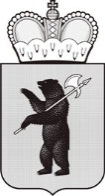 ДЕПАРТАМЕНТ ОБРАЗОВАНИЯЯРОСЛАВСКОЙ ОБЛАСТИСоветская ул., д. . Ярославль, 150000Телефон (4852) 40-18-95Факс (4852) 72-83-81e-mail: dobr@yarregion.ruhttp://yarregion.ru/depts/dobrОКПО 00097608, ОГРН 1027600681195,ИНН/КПП 7604037302/760401001__________________№______________На №        от        Руководителям органов местного самоуправления, осуществляющих управление в сфере образованияРуководителям государственных организаций, функционально подчиненных департаменту образования Ярославской области 
(по списку рассылки)О направлении информации по профилактике детского дорожно-транспортного травматизма